AVISO DE DISPENSA DE LICITAÇÃOProcesso nº 23/2023 Modalidade: Dispensa de Licitação Fundamento legal: Artigo 24, inciso II, da Lei nº 8.666/93.A Câmara de Vereadores do município de Coronel Domingos Soares, Estado do Paraná, por meio deste aviso, informa aos interessados que realizará a Dispensa de Licitação para a aquisição de cadeiras tipo presidencial, conforme as especificações detalhadas abaixo:TERMO DE REFERÊNCIA1- ESPECIFICAÇÃO DO OBJETOO presente processo tem por objeto aquisição de cadeiras tipo presidente, material estrutura: aço cromado, material. Revestimento assento e encosto: Couro sintético, confeccionada em espuma injetada de alta resiliência, indeformável, tipo base: giratória com 5 rodízios, tipo encosto: Espaldar extra-alto com apoio para cabeça, apoio braço: com braços, cor: preto. Tipo sistema: regulagem vertical: a gás, características adicionais: tipo poltrona presidente, peso mínimo suportado: 120 (kg). Garantia de 12 meses.2- JUSTIFICATIVAA aquisição de novas cadeiras presidenciais para o Plenário da Câmara de Vereadores do município de Coronel Domingos Soares, se baseia na importância do ambiente legislativo para o bom funcionamento dos trabalhos deste poder, bem como na necessidade de proporcionar um espaço confortável e funcional para os membros compositores/legisladores municipais.As cadeiras existentes no plenário estão em uso há um longo período de tempo e, devido ao uso constante, apresentam sinais significativos de desgaste e deterioração. A substituição é necessária para garantir a segurança e o conforto dos vereadores e demais participantes durante as reuniões e sessões legislativas.É fundamental proporcionar um ambiente ergonômico para os que destas fazem uso, uma vez que passam longas horas nas sessões. Cadeiras presidenciais adequadas não apenas melhoram o conforto, mas também contribuem para a saúde e bem-estar dos ocupantes, minimizando o stress e desconforto físico.A Câmara de Vereadores é a representação democrática do povo e deve refletir profissionalismo e seriedade. Cadeiras presidenciais novas não apenas melhoram o conforto, mas também contribuem para uma imagem institucional positiva, demonstrando o compromisso da Câmara em proporcionar um ambiente de trabalho adequado para seus membros.3- DA PARTICIPAÇÃO:3.1. Poderão participar do certame todos os interessados do ramo de atividade pertinente ao objeto desta licitação que preencherem as condições de credenciamento constantes neste termo.3.2. A participação no presente certame implica aceitação de todas as condições estabelecidas no instrumento convocatório.3.3. Não será aceita a participação na Dispensa do interessado que:a) for declarado inidôneo por ato do Poder Público;b) estiver impedido de transacionar com a Administração Pública e quaisquer de seus órgãos descentralizados;c) estiver impedido de licitar ou contratar com a Câmara Municipal de Coronel Domingos Soares;d) tiver procedido de forma inconveniente em atos perante a Câmara Municipal de Coronel Domingos Soares, apurados os fatos em processo regular;e) estiver sob falência, concordata, concurso de credores, dissolução e/ou liquidação;f) apresenta-se em consórcio de empresas, qualquer que seja sua forma de constituição; eg) que integrar como sócio administrador ou administrador de empresa, sendo servidor
público.h) apresentar CNAE diferente do Objeto.4- JULGAMENTOa) O critério de julgamento da proposta será de MENOR PREÇO.b) No valor orçado deverá estar incluso todo e qualquer tipo de imposto, taxas, frete, entregas ou outros encargos sociais e trabalhistas que possam incidir sobre o objeto.c) A proposta deverá ser apresentada preferencialmente em papel timbrado (da empresa), datada e assinada, onde deverá constar o número do CNPJ, e de modo legível, valor cotado em reais dos respectivos itens. Poderá ser entregue por e-mail ou em mãos para Comissão Permanente de Licitações da Câmara Municipal.5- VALOR ESTIMADO/DATA LIMITEDA ENTREGA DAS PROPOSTASO Valor estimado da contratação para aquisição dos objetos, está baseado em: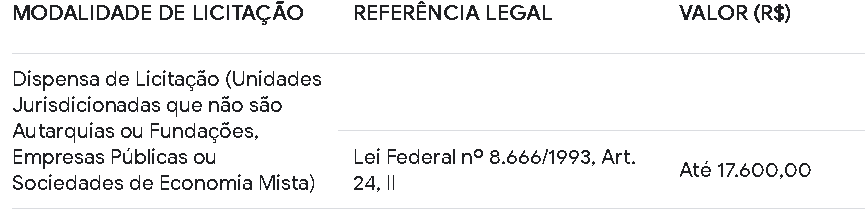 Data limite de entrega de propostas 10/10/2023 até as 13h30min, na secretaria da Câmara. Rua Afonso de Almeida Rocha, 2075, centro, na cidade de Coronel Domingos Soares, ou no e-mail camaracds@gmail.com.Abertura das propostas será realizada as 14h30min do dia 10/10/2023, no mesmo endereço.As propostas protocoladas em doc. físico, deverá estar embalada em envelope lacrado, contendo nome e CNPJ da empresa.6- DOCUMENTOS DA VENCEDORA As empresas declaradas vencedoras deverão enviar os documentos relacionados abaixo, para o e-mail câmaracds@gmail.com, ou entregar em mãos na secretaria da Câmara Municipal.a) Ato Constitutivo, Estatuto ou Contrato Social em vigor ou Contrato Social Consolidado, em se tratando de sociedades comerciais, e registro comercial no caso de empresa individual.b) Certidão Negativa de Débitos Relativos aos Tributos Federais e à Dívida Ativa da união;c) Certidão Negativa de Débitos Tributários e de Dívida Estadual;d) Certidão Negativa de Tributos Municipais;e) Certificado de Regularidade FGTS.f) Certidão Negativa de Débitos Trabalhistas (CNDT)g) Prova de inscrição no Cadastro   Nacional de Pessoa Jurídica (CNPJ).h) Cópia do RG e CPF, do representante da empresa.7- EXECUÇÃO E VIGÊNCIA7.1. A aquisição contratada deverá ser entregue na secretaria da Câmara de Vereadores de Coronel Domingos Soares - Pr, de todos os itens conforme descrito no objeto, a contar do recebimento da
Ordem de Fornecimento, no prazo máximo de 30 (trinta) dias
corridos, sito a rua Afonso de Almeida Rocha, nº 2075 – Centro de Coronel Domingos Soares – Pr.
7.2. Todas as despesas de seguro, transporte, tributos, encargos trabalhistas e previdenciários, decorrentes da entrega e da própria aquisição dos produtos, correrão por conta da CONTRATADA.7.3. O recebimento não exclui a responsabilidade da CONTRATADA pela qualidade do
serviço realizado.8- PRAZO DE PAGAMENTOApós o envio da nota fiscal o pagamento será efetuado em até 30 dias após a entrega dos equipamentos, mediante atestado de recebimento assinado pelo presidente.9- FUNDAMENTAÇÃO LEGALA presente Licitação é formalizada com base na Lei Federal nº 8.666/93 de 21 de junho de 1993 e alterações posteriores.Coronel Domingos Soares, 09 de outubro de 2023.João Evandro de Souza TibesPresidente do LegislativoANEXO 01COTAÇÃO DE PREÇOS –Nº / 2023Solicitamos a gentileza de cotar os objetos abaixo de acordo com o que estatui a Lei Federal 8.666/93, com referência a aquisição de cadeiras presidenciais.Características geraisCadeiras tipo presidente, material estrutura: aço cromado, material. Revestimento assento e encosto: Couro sintético, confeccionada em espuma injetada de alta resiliência, indeformável, tipo base: giratória com 5 rodízios, tipo encosto: Espaldar extra-alto com apoio para cabeça, apoio braço: com braços, cor: preto. Tipo sistema: regulagem vertical: a gás, características adicionais: tipo poltrona presidente, peso mínimo suportado: 120 (kg). Garantia de 12 meses.Local e Data.60 (Sessenta dias) de vigência30 (trinta dias) EntregaRazão Social:Razão Social:Razão Social:Razão Social:Banco:Agência:Conta:Endereço:Endereço:Endereço:e-mail:e-mail:e-mail:e-mail:Município/UF:Município/UF:Município/UF:Inscrição estadual:Inscrição estadual:Inscrição estadual:Inscrição estadual:CNPJ nº:Telefone:Representante legal:Representante legal:Representante legal:Representante legal:Representante legal:ITEMQTDEUNMarcaDESCRIÇÃOValor umValor total0110UnEmpreitada global para aquisição de Cadeiras tipo presidente, material estrutura: aço cromado, material. Revestimento assento e encosto: Couro sintético, confeccionada em espuma injetada de alta resiliência, indeformável, tipo base: giratória com 5 rodízios, tipo encosto: Espaldar extra-alto com apoio para cabeça, apoio braço: com braços, cor: preto. Tipo sistema: regulagem vertical: a gás, características adicionais: tipo poltrona presidente, peso mínimo suportado: 120 (kg). Garantia de 12 meses.Carimbo do CNPJ:Data e Assinatura do representante legal: